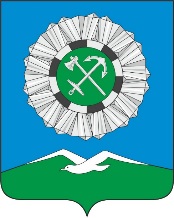 РОССИЙСКАЯ ФЕДЕРАЦИЯИркутская областьСлюдянское муниципальное образованиеАДМИНИСТРАЦИЯ СЛЮДЯНСКОГО ГОРОДСКОГО ПОСЕЛЕНИЯСлюдянского районаг. СлюдянкаПОСТАНОВЛЕНИЕОт _____________ № ______Об утверждении муниципальной программы «Создание условий дляорганизации досуга и обеспечения жителей Слюдянского муниципального образования услугами культуры и спорта» на 2019-2024 годыВ целях создания условий для организации и обеспечение жителей Слюдянского муниципального образования услугами культуры и спорта поддержки физической культуры и спорта, развития культуры и досуга, сохранения единого культурного пространства и руководствуясь статьями 44, 47 Устава Слюдянского муниципального образования, зарегистрированного Главным управлением Министерства юстиции Российской Федерации по Сибирскому Федеральному округу от 23 декабря 2005 года № RU385181042005001, с изменениями и дополнениями, зарегистрированными Управлением Министерства юстиции Российской Федерации по Иркутской области от 10 августа 2018 года № RU385181042018002,ПОСТАНОВЛЯЮ:Утвердить муниципальную программу «Создание условий для организации и обеспечения жителей Слюдянского муниципального образования услугами культуры и спорта» на 2019-2024 годы согласно приложению 1 к настоящему постановлению.Опубликовать настоящее постановление в газете «Байкал новости» или в приложении к данному периодическому изданию и разместить на официальном сайте администрации Слюдянского городского поселения в информационно-телекоммуникационной сети «Интернет».Контроль за исполнением настоящего постановления возложить на директора муниципального бюджетного учреждения «Центр спорта, культуры и досуга» г.Слюдянка В.И. Бабенко..Глава Слюдянского муниципального образования                               ПРОЕКТ                                             В.Н. СендзякПриложение №1,утвержденное постановлением администрации Слюдянскогогородского поселенияот ______________ № _______Муниципальная программа«Создание условий для организации досуга и обеспечения жителейСлюдянского муниципального образованияуслугами культуры и спорта»на 2019-2024 годыг. Слюдянка2018г.ПАСПОРТмуниципальной программы «Создание условий дляорганизации досуга и обеспечения жителейСлюдянского муниципального образованияуслугами культуры и спорта»на 2019-2024 годыРаздел 1. Характеристика текущего состояния сферы реализации муниципальной программыСущественным фактором, определяющим состояние населения, является поддержание оптимальной культурной активности граждан в течение всей жизни.Культура является неотъемлемой частью современного образа жизни, социального и культурно-нравственного развития общества. Важным моментом является также то, что роль культуры становится не только все более заметным социальным, но и политическим фактором в современном мире. Сфера культуры как часть социальной инфраструктуры, определяет качество жизни населения, оказывает непосредственное влияние на социально-экономические процессы, формирует культурный имидж Слюдянского городского поселения.Привлечение широких масс населения к развитию культурных традиций, а также успехи на международных соревнованиях являются бесспорным доказательством жизнеспособности и духовной силы народа. На основе традиционности не только закрепляется весь опыт практической деятельности человеческого сообщества, но и регулируются нормы социальных отношений.Важной составной частью государственной социально-экономической политики является всестороннее и эффективное развитие физической культуры и спорта.Основная цель политики государства в области физической культуры и спорта - оздоровление нации, формирование здорового образа жизни населения, гармоничное воспитание здорового физически крепкого поколения, а также достойное выступление спортсменов.Физическая культура - это составная часть культуры, область социальной деятельности, представляющая собой совокупность духовных и моральных ценностей, создаваемых и используемых обществом в целях физического развития человека, укрепления здоровья и совершенствования двигательной активности. Спорт представляет собой составную часть физической культуры, исторически сложившейся в форме соревновательной деятельности и специальной практики подготовки человека к соревнованиям.Следует развивать деятельность спортивных клубов по месту жительства, что даст возможность внедрить более эффективный механизм проведения спортивных и оздоровительных мероприятий.Разработка муниципальной программы позволит осуществить:комплексное решение задач реализации муниципальной политики в области культуры, досуга, физической культуры и спорта в рамках широкого взаимодействия всех участников культурного и спортивного процесса;поддержку инновационных проектов, использование современных управленческих, информационных и иных технологий в деятельности учреждений культуры, в развитии физической культуры и спорта;формирование позитивного имиджа города Слюдянка как культурного центра Слюдянского района.Муниципальная программа «Создание условий для организации досуга и обеспечения жителей Слюдянского муниципального образования услугами культуры и спорта» на 2019-2024 годы направлена на:сохранение накопленного культурного наследия и потенциала, создание условий для развития культуры и досуга Слюдянского муниципального образования;повышение доступности, качества, объема и разнообразия услуг в сфере культуры, досуга;увеличение доступности и разнообразия предлагаемых населению услуг в сфере культуры и досуга.Основные услуги, предоставляемые населению Слюдянского муниципального образования для достижения указанных задач:организация библиотечного обслуживания;организация досуга населения, проведение культурно-массовых мероприятий;организация массового отдыха жителей и организация мест массового отдыха;организация официальных физкультурно-оздоровительных и спортивных мероприятий.Вышеперечисленные услуги оказывает муниципальное бюджетное учреждение «Центр спорта, культуры и досуга». Таким образом, целесообразно обеспечить выполнение мероприятий муниципальной программы посредствам предоставления субсидии муниципальному бюджетному учреждению на выполнение муниципального задания.Для проведения должного контроля за исполнением муниципального задания и программы в целом выделяется основное мероприятие «Обеспечение деятельности подведомственных учреждений».Раздел 2. Цель и задачи муниципальной программы, целевые показатели муниципальной программы, сроки реализации.Выбор приоритетных направлений Программы опирается на развитие общества и анализ сложившихся тенденций в сфере культуры, физической культуры и спорта в предыдущие годы. Исходя из этого, основными целями Программы является:-сохранение накопленного культурного наследия и потенциала, создание условий для развития культуры и спорта Слюдянского муниципального образования.-повышение доступности, качества, объема и разнообразия услуг в сфере культуры, досуга, искусства, физической культуры и спорта;-развитие сети учреждений культуры и спортивных объектов, сохранение и укрепление материально- технической базы, их модернизация, реконструкция до современного уровня;-организация и проведение культурно-массовых, физкультурно-оздоровительных и спортивно- массовых мероприятий среди всех групп населения;-организация участия талантливой молодежи, детей, творческих коллективов в конкурсах, фестивалях различного уровня;-подготовка и участие спортсменов городского поселения на соревнованиях всех уровней; популяризация здорового образа жизни;-воспитание гармонично развитой личности - профилактика подростковой преступности; -восстановление и строительство спортивных кортов, площадок на придомовых территориях поселения;В целях реализации указанных задач определены целевые показатели эффективности реализации муниципальной программы обоснование состава и значений целевых показателей и оценку влияния внешних факторов и условий на их достижение приводится в приложении № 1 к настоящей Программе        Реализация данной Программы осуществляется в период 2019-2024 годыРаздел 3. Объем и источники финансирования муниципальной программыРеализация мероприятий программы осуществляется за счет средств бюджета Слюдянского муниципального образования. Общий объем финансирования программы составляет 93 073 768 руб. Размер бюджетных ассигнований с расшифровкой по главным распорядителям бюджетных средств, основным мероприятиям, а также по годам реализации муниципальной Программы приводится в приложении № 2 к настоящей Программе. Раздел 4. Прогноз сводных показателей муниципальных заданий на оказание муниципальных услуг (выполнение работ) муниципальным бюджетным учреждением «Центр спорта, культуры и досуга»Прогноз сводных показателей муниципальных заданий на оказание муниципальных услуг (выполнение работ) муниципальным бюджетным учреждением «Центр спорта, культуры и досуга» Слюдянского муниципального образования в рамках муниципальной программы «Создание условий для организации досуга и обеспечения жителей Слюдянского муниципального образования услугами культуры и спорта» на 2019-2024 годы приводится в приложении № 3 к настоящей Программе.Раздел 5. Ожидаемые результаты реализации муниципальной программыСоциально-экономический эффект от реализации Программы выражается в социальной роли культуры, досуга, библиотечной и клубной работы, физической культуры и спорта вследствие:-укрепления муниципального социокультурного пространства;-увеличения доступности и разнообразия предлагаемых населению услуг в сфере культуры, досуга и спорта;-обеспечение широкого доступа населения к ценностям традиционной и современной культуры, совершенствованию физической формы и занятиям физической культуры и спортом;-устранение разрыва между информационными, культурными, досуговыми и физкультурно- оздоровительными потребностями населения и возможностями их удовлетворения посредством совершенствования библиотечной, клубной, досуговой и спортивно-оздоровительной работы, -улучшение здоровья населения, организация досуга;-увеличение числа населения занимающихся в клубах по интересам, спортивных секциях и группах физкультурно- оздоровительного характера, в детских дворовых клубах.;-увеличение количества культурно-массовых, спортивно- зрелищных мероприятий, соревнований различного уровня;-предупреждение заболеваемости среди детей, подростков и молодежи;-поддержание высокой работоспособности людей;-привлечение население к активным занятиям физкультурой и спортом;-улучшение материально-технической базы учреждений культуры и спортивных сооружений; -создание условий для раскрытия художественных, творческих способностей и достижения высоких результатов в спорте;-профилактика правонарушений, преступности, наркомании среди детей, подростков и молодежи средствами культурно- массовой работы, физической культуры и спортом;-развитие массового спорта среди всех слоев населения;-участие спортсменов городского поселения в соревнованиях различного уровня по всем видам спорта и достижение высоких результатов.-активизация экономических процессов развития культуры и спорта, роста бюджетных и внебюджетных источников финансирования.-создание привлекательного имиджа муниципального образования в сфере культуры, искусства и спорта.Директор муниципального бюджетногоучреждения «Центр спорта, культуры и досуга» г.Слюдянка                                                                                                          В.И. БабенкоПриложение №1,к муниципальной программе «Создание условий для организации досуга и обеспечения жителей Слюдянского муниципального образования услугами культуры и спорта» на 2019-2024 годыСведения о составе и значениях показателей муниципальной программы«Создание условий для организации досуга и обеспечения жителейСлюдянского муниципального образования услугами культуры и спорта»на 2019-2024 годыПриложение №3,к муниципальной программе «Создание условий для организации досуга и обеспечения жителей Слюдянского муниципального образования услугами культуры и спорта» на 2019-2024 годыПрогнозсводных показателей муниципальных заданий на оказание муниципальных услуг (работ)муниципальными учреждениями Слюдянского муниципального образования в рамках муниципальной программы«Создание условий для организации досуга и обеспечения жителейСлюдянского муниципального образования услугами культуры и спорта»на 2019-2024 годы№п/пНаименование программыМуниципальная программа «Создание условий для организации досуга и обеспечения жителейСлюдянского муниципального образованияуслугами культуры и спорта» на 2019-2024 годы1.Ответственный исполнитель муниципальной программыАдминистрация Слюдянского городского поселения2.Соисполнители муниципальной программыМуниципальное бюджетное учреждение «Центр спорта, культуры и досуга»3.Участники муниципальной программыАдминистрация Слюдянского городского поселения. 4.Цель муниципальной программы-  создание бюджетному учреждению условий для организации населению Слюдянского муниципального образования досуга и мероприятий по развитию культуры и спорта 5.Задачи муниципальной программы- формирование городского культурного пространства;-увеличение и систематизация проведения культурно-массовых, спортивно-массовых, физкультурно-оздоровительных мероприятий; -укрепление материально-технической базы учреждений культуры и спортивных объектов; -создание условий для проведения культурного досуга, реализации творческих способностей, занятий физической культурой и спортом максимального числа жителей Слюдянского муниципального образования;-развитие библиотечной, клубной, физкультурно- оздоровительной работы, детско-юношеского спорта; -формирование здорового, культурно-нравственного образа жизни.6.Сроки реализации муниципальной программы2019 -2024 годы.7.Целевые показатели муниципальной программыДоля населения Слюдянского городского поселения, принимающая участие в культурно- массовых, досуговых, физкультурно-оздоровительных мероприятиях, систематически занимающегося физической культурой и спортом.Доля населения, регулярно посещающего клубы по месту жительства спортивного и культурного характера.3.  Количество квалифицированных работников культуры, физической культуры и спорта в муниципальном бюджетном учреждении «Центр спорта, культуры и досуга» г. Слюдянки 4. Результаты выступлений общественных спортивных команд спортсменов Слюдянского городского поселения на городских, районных, областных, всероссийских и др. соревнованиях.5. Доля лиц с ограниченными возможностями здоровья и инвалидов, систематически занимающихся физической культурой и спортом, в общей численности данной категории населения Слюдянского городского поселения.6. Расходы бюджета Слюдянского городского поселения на развитие культуры и досуга, функционирование и развитие сферы физической культуры и спорта.8.Основное мероприятие Программыобеспечение деятельности бюджетных учреждений9. Ресурсное обеспечение муниципальной программыОбщий объем финансирования Программы 93 073 768 руб., в том числе по годам:2019 год – 15 095 628,00 руб.2020 год – 15 595 628,00 руб.2021 год – 15 595 628,00 руб.2022 год – 15 595 628,00 руб.2023 год – 15 595 628,00 руб.2024 год – 15 595 628,00 руб.Источник финансирования - средства бюджета Слюдянского муниципального образования10.Ожидаемые конечные результаты муниципальной программы- сохранение культурных традиций населения, возрождение традиций народной культуры; -активизация населения в участии в культурной жизни города и развитие творческих способностей; -вовлечение большего числа населения Слюдянского городского поселения к занятиям физической культурой и спортом;-оздоровление населения, организация отдыха; -профилактика правонарушений, преступности и наркомании среди детей и подростков, молодежи через организацию досуга, средства физической культуры и спорта;-создание условий для достижения высоких результатов в спорте;-увеличение количества команд и участников в соревнованиях, проводимых на территории Слюдянского городского поселения;-улучшение качества проводимых мероприятий;№ п/пНаименование целевого показателяЕд. изм.Значения целевых показателейЗначения целевых показателейЗначения целевых показателейЗначения целевых показателейЗначения целевых показателейЗначения целевых показателейЗначения целевых показателейЗначения целевых показателей№ п/пНаименование целевого показателяЕд. изм.2018г.2019г.2020г.2021г.2022г.2023г.2024г.Результат исполнения мероприятия1234567891011Программа  «Развитие культуры, досуга, физической культуры и спорта Слюдянского муниципального образования на 2019-2024 гг»Программа  «Развитие культуры, досуга, физической культуры и спорта Слюдянского муниципального образования на 2019-2024 гг»Программа  «Развитие культуры, досуга, физической культуры и спорта Слюдянского муниципального образования на 2019-2024 гг»Программа  «Развитие культуры, досуга, физической культуры и спорта Слюдянского муниципального образования на 2019-2024 гг»Программа  «Развитие культуры, досуга, физической культуры и спорта Слюдянского муниципального образования на 2019-2024 гг»Программа  «Развитие культуры, досуга, физической культуры и спорта Слюдянского муниципального образования на 2019-2024 гг»Программа  «Развитие культуры, досуга, физической культуры и спорта Слюдянского муниципального образования на 2019-2024 гг»Программа  «Развитие культуры, досуга, физической культуры и спорта Слюдянского муниципального образования на 2019-2024 гг»Программа  «Развитие культуры, досуга, физической культуры и спорта Слюдянского муниципального образования на 2019-2024 гг»Программа  «Развитие культуры, досуга, физической культуры и спорта Слюдянского муниципального образования на 2019-2024 гг»Программа  «Развитие культуры, досуга, физической культуры и спорта Слюдянского муниципального образования на 2019-2024 гг»IОсновное мероприятие: обеспечение деятельности бюджетного учрежденияруб.15 095 628,0012 439 801,0012 439 801,0012 439 801,0012 439 801,0012 439 801,0012 439 801,00- развитие и укрепление материально-технической базы культурных и спортивных сооружений;- повышение квалификации работников физической культуры и спорта в муниципальном бюджетном учреждении «Центр спорта, культы и досуга» г. Слюдянки;- содержание сооружений, зданий, помещений и прилегающих территорий муниципального бюджетного учреждения «Центр спорта, культуры и досуга». 1Мероприятие: поддержка в организации культурно-массовых мероприятийчел.21 43821 43821 43821 43821 43821 43821 438- сохранение культурных традиций населения, возрождение традиций народной культуры;- активизация населения в участии в культурной жизни города и развитие творческих способностей;- организация культурного досуга и отдыха населения;- профилактика правонарушений, преступности и наркомании среди детей и подростков, молодежи через организацию досуга;- создание условий для посещения населением клубов по интересам;- развитие библиотечной и клубной работы;- улучшение качества проводимых мероприятий.1.1Проведение мероприятия, посвящённого крещениючел.500500500500500500500Возрождение народных традиций, организации традиционных массовых купаний.1.2Проведение Рождественских мероприятийчел.42424242424242Культурный отдых среди населения, создание праздничной атмосферы.1.3Проводы зимы «Широкая масленица»чел.2 0002 000 2 0002 0002 0002 0002 000Возрождение народных традиций, создание праздничной атмосферы.1.4Мероприятие «Поздравь солдата»чел.48484848484848Чествование военнослужащих срочной военной службы Слюдянского городского поселения.1.5Проведение мероприятий, посвященных Дню защитника Отечествачел.38383838383838Культурный отдых среди населения, создание праздничной атмосферы.1.6Семейный праздник «Мой папа лучший»чел.25252525252525Культурный досуг среди населения Слюдянского городского поселения, развитие творчества, пропаганды чтения.1.7«Ледяная сказка Байкала»чел.3 0003 0003 0003 0003 0003 0003 000Привлечение жителей Слюдянского городского поселения к активным формам досуга, активизация детей и подростков для участия в культурной жизни города, развитие творческих способностей жителей города.1.8Проведение семейного праздника «Милая мама моя», посвященного Дню 8 мартачел.22222222222222Культурный досуг среди населения Слюдянского городского поселения, развитие творчества, пропаганды чтения.1.9Проведение мероприятия «Для милых дам»чел.100100100100100100100Чествование женщин города Слюдянки, представительниц трудовых коллективов.1.10Проведение мероприятий, посвященных 8 мартачел.53535353535353Чествование семей города Слюдянки, представителей трудовых коллективов, создание праздничной атмосферы.1.11Проведение мероприятия, посвященного Дню работников Культурычел.160160160160160160160Чествование работников культуры города Слюдянки, представителей творческих коллективов, Домов Культуры, Школы искусств Слюдянского городского поселения.1.12«Читаем всей семьей» - праздник к всемирному Дню книгичел.27272727272727Культурный досуг среди населения Слюдянского городского поселения, развитие творчества, пропаганды чтения.1.13Проведение праздника «Там каждый был героем!», посвященного Дню победычел.43434343434343Изучения истории ВОВ и дань памяти в великое дело Победы.1.14Мероприятие «Праздник нашего двора»чел.700700700700700700700Организация досуга детей и родителей.1.15Проведение вечеров вальсачел.50505050505050Проведение досуга населения г. Слюдянки1.16«День Победы» - праздник Слюдянского городского поселениячел.3 1003 1003 1003 1003 1003 1003 100Организация массового празднования Дня Победы в ВОВ, патриотическое воспитание подрастающего поколения.1.17Проведение мероприятия «Не забудем никогда», посвященное «Дню Победы»чел.29292929292929Культурный досуг среди населения Слюдянского городского поселения, развитие творчества, пропаганды чтения.1.18Проведение городского праздника «День защиты детей»чел.800800800800800800800Массовое празднование Дня защиты детей населением Слюдянского городского поселения.1.19Общегородской последний звонокчел.350350350350350350350Чествование выпускников школ города Слюдянки и создание праздничной атмосферы.1.20Проведение мероприятий, посвященных Дню защиты детейчел.37373737373737Активный отдых для детей, воспитание чувств дружбы и ответственности, укрепление здоровья.1.21Проведение праздника «День России»чел.130130130130130130130Патриотическое воспитание молодежи и популяризация государственных символов России среди населения Слюдянского муниципального образования.1.22Проведение конкурса «Семья года»чел.32323232323232Культурный отдых среди населения, создание чувства сплоченности, ответственности и дружбы семьи.1.23Проведение праздника, посвященного Дню рыбакачел.29292929292929Культурный отдых, воспитание чувств уважения к рыбакам, привлечение населения к традициям поселка.1.24Проведение мероприятия «День памяти и скорби»чел.200200200200200200200Патриотическое воспитание подрастающего поколения и населения Слюдянского городского населения.1.25Проведение мероприятий, посвященных Дню городачел.3 0503 050 3 050 3 0503 0503 0503 050Массовое празднование Дня города населением Слюдянского городского поселения и гостями города.1.26Проведение культурно – массовых мероприятий, посвященных Дню физкультурникачел.150150150150150150150Организация досуга среди спортсменов Слюдянского городского поселения.1 27Проведение праздника «Волшебная переменка», посвященного Дню знанийчел.28282828282828Культурный отдых для детей, создание праздничной атмосферы.1.28«День рождения Ероши – Символа города Слюдянка»чел.300300300300300300300Самореализация творческих способностей подрастающего поколения, знакомство детей и взрослых с символом тропы на Пик Черского – Бурундуком Ерошей.1.29Проведение праздника «Окно в мир знаний» посвященное Дню знанийчел.27272727272727Культурный досуг среди населения Слюдянского городского поселения, развитие творчества, пропаганды чтения.1.30Проведение мероприятие посвященного Международному дню туризмачел.200200200200200200200Развитие туристической зоны в городе Слюдянка.1.31Проведение праздничного мероприятия, посвященного Дню пожилого человекачел.110110110110110110110Чествование пожилых людей Слюдянского городского поселения, создание культурного отдыха.1.32Проведение мероприятия «Творчества родник» в рамках Дней духовности и культурычел.30303030303030Культурный досуг среди населения Слюдянского городского поселения, развитие творчества, пропаганды чтения.1.33Проведение праздника «Во имя радости душевной», посвященного Дню пожилого человека чел.45454545454545Воспитание чувств уважения к людям пожилого возраста, общение людей старшего поколения.1.34Проведение мероприятия «Милая мама моя», посвященного Дню материчел.100100100100100100100Выражение благодарности матерям города Слюдянки, организация культурного отдыха.1.35Проведение праздника «С этим именем связана жизнь», посвященного Дню материчел.43434343434343Организация культурного отдыха женщин, воспитание чувств уважения к женщинам – матерям.1.36Проведение праздничного мероприятия «Слово о матери», посвященного Дню материчел.25252525252525Культурный досуг среди населения Слюдянского городского поселения, развитие творчества, пропаганды чтения.1.37Проведение мероприятия, посвященное декаде инвалидовчел.48484848484848Чествование инвалидов города Слюдянки, организация культурного досуга.1.38Проведение праздника «День Конституции»чел.130130130130130130130Патриотическое воспитание молодежи и популяризация государственных символов1.39Проведение праздника «День рождения Деда Мороза»чел.2 5002 5002 5002 5002 5002 5002 500Встреча со сказочным персонажем – Байкальским Дедом Морозим, развитие творческих способностей жителей города.1.40Проведение новогодних мероприятийчел.50505050505050Создание праздничной атмосферы, продолжение традиций.1.41Проведение праздника «Новогодняя мозаика»чел.37373737373737Культурный досуг среди населения Слюдянского городского поселения, развитие творчества, пропаганды чтения.1.42Проведение Новогодних мероприятийчел.3 0503 0503 0503 0503 050 3 0503 050Возрождение русских народных традиций, привлечение жителей Слюдянского муниципального образования к активным формам досуга, получение положительных эмоций, организация культурного досуга населения.2Мероприятие: поддержка в организации спортивно-массовых, физкультурно-оздоровительных мероприятий, в том числе по мероприятиям:чел.3 9823 9823 9823 9823 9823 9823 982- увеличение доли жителей города, систематически занимающихся физической культурой и спортом, до 12 % от общего числа проживающих в городе;- усиление муниципального регулирования процессов развития физической культуры и спорта, создание и финансовое обеспечение единого городского календаря спортивно-массовых и физкультурно-оздоровительных мероприятий, что будет способствовать выработки системы подготовки и участия спортсменов разных возрастных групп на городские и областные соревнования;- развитие и укрепление материально-технической базы обеспечивающей условия для занятий физической культурой и спортом и участия сборных команд города в областные и региональные соревнования, что повысит привлекательность и интерес к регулярным занятиям физической культурой и спортом;- развитие адаптивной физической культуры и спорта.2.1Открытое первенство города по бильярдучел.16161616161616Популяризация игры в бильярд, выявление сильнейших бильярдистов города.2.2Проведение соревнования «Удаль молодецкая» среди детей, посвященного празднованию «Широкая масленица»чел.40404040404040Возрождение русских национальных традиций, организация активного отдыха, выявление сильнейшей команды.2.3Проведение ледовых автогонок «Байкал-2019-2024»чел.20202020202020Развитие автомобильного спорта в Иркутской области, укрепление спортивных связей с регионами России.2.4Проведение открытого турнира по хоккею с мячом среди мужских команд, посвященного закрытию зимнего сезоначел.36363636363636Популяризация игры хоккея с мячом, укрепление здоровья, выявление сильнейшей команды.2.5"Хрустальный конёк" - соревнования по бегу на коньках на приз Байкальского Деда Морозачел.70707070707070Повышение индивидуальности мастерства, выявление сильнейших бегунов.2.6Проведение спортивных мероприятий, посвященных «Дню защитника Отечества»чел.300300300300300300300Повышение индивидуального и командного мастерства.2.7Открытый турнир по футзалу среди мужских команд чел.90909090909090Развитие и популяризация футзала.2.8Проведение соревнований по лыжным гонкам «Лыжня     Байкала»чел.200200200200200200200Укрепление здоровья, организация активного отдыха населения.2.9Проведение открытого Международного Фестиваля по ледяному плаваниючел.40404040404040Выявление сильнейших пловцов в холодной воде, установление дружественных связей между поселениями.2.10Проведение соревнований по волейболу среди женщин, посвященного Международному женскому Днючел.50505050505050Укрепление здоровья, выявления сильнейшей команды, организация активного отдыха населения.2.11Открытый турнир по шахматам, посвященный Международному женскому днючел.60606060606060Выявление сильнейших команд города и района.2.12Проведение спортивных мероприятий, посвященных празднованию Дня Победычел.400400400400400400400Привлечение детей и подростков к регулярным занятиям физической культурой и спортом, выявление сильнейших спортсменов.2.13Проведение Чемпионата Сибирского Федерального округа по горным гонкам "Байкал-2019-2024"чел.200200200200200200200Пропаганда здорового образа жизни, развитие автомобильного спорта. 2.14Открытый турнир по волейболу среди мужских команд, посвященный памяти Кутелева А.чел.60606060606060Выявление сильнейших команд, привлечение жителей города к активному отдыху.2.15Проведение спортивных мероприятий, посвященных Дню защиты детейчел.70707070707070Выявление перспективных игроков, повышение индивидуального и командного духа.2.16Проведение открытого регионального турнира по самбо "Кубок полковников"чел.200200200200200200200Воспитание молодого поколения в духе патриотизма и любви к Родине, обмен опытом, укрепление дружеских связей между спортсменами, тренерами и судьями.2.17Проведение открытого традиционного регионального турнира по боксу «Слюдянский ринг"чел.300300300300300300300Развитие бокса в Слюдянском муниципальном образовании, повышение спортивного мастерства.2.18Чемпионат по футболу среди мужских командчел.90909090909090Организация досуга среди мужского населения города Слюдянки, сопернический дух.2.19Проведение спортивных мероприятий, посвященных Дню городачел.200200200200200200200Повышение спортивного мастерства, организация досуга населения, выявление сильнейших спортсменов.2.20Проведение спортивных мероприятий, посвященных Дню физкультурникачел.400400400400400400400Повышение индивидуального и командного мастерства укрепление здоровья, укрепление дружеских связей между соседними районами и республикой Бурятией.2.21Проведение открытого лично-командного турнира по шахматам, посвященного Международному дню шахматчел.90909090909090Популяризация вида спорта оп шахматам, организация активного отдыха населения.2.22Проведение спортивного праздника "Всей семьей на старт"чел.40404040404040Привлечение населения Слюдянского городского поселения к регулярным занятиям спортом.2.23Кубок главы Слюдянского МО по футболу среди команд мальчиковчел.70707070707070Содействие и совершенствование мастерства футболистов, определение сильнейших команд, укрепление дружеских связей с регионами.2.24Проведение соревнований "Кубок России по альпинизму в дисциплине скайраннинг-марафончел.180180180180180180180Развитие физической культуры и спорта, укрепление культурных и дружественных связей между людьми разных регионов России.2.25Проведение соревнования «Веселые старты» среди предприятий и учреждений Слюдянского городского поселениячел.40404040404040Сплочение коллективов предприятий города Слюдянки, организация культурного досуга.2.26Проведение спортивных соревнований, посвященных Дню знанийчел.90909090909090Вовлечение подрастающего поколения, выявление перспективных игроков.2.27Проведение открытого осеннего турнира по футболу среди подростковых и мужских команд, посвященного закрытию летнего сезоначел.150150150150150150150Развитие и популяризация футбола, выявление перспективных игроков.2.28Фестиваль ГТОчел.100100100100100100100Создание условий, мотивирующих к занятиям спортом.2.29Турнир по шахматам, посвященный Дню пожилого человекачел.60606060606060Выявление подрастающего поколения для игры в шахматы.2.30Проведение открытых соревнований по баскетболу среди мужских командчел.50505050505050Выявление перспективных игроков, повышение индивидуального и командного мастерства.2.31Соревнования по художественной гимнастике и аэробикечел.40404040404040Популяризация художественной гимнастики и аэробики.2.32Проведение турнира по шахматам среди детей и подростков, посвященного Дню народного единствачел.50505050505050Вовлечение подрастающего поколения для игры в шахматы.2.33Проведение соревнований по лыжным гонкам, посвящённых празднованию Дня рождения Деда Морозачел.60606060606060Привлечение населения Слюдянского городского поселения к регулярным занятиям лыжным спортом.2.34Проведение спортивных Новогодних мероприятийчел.300300300300300300300Укрепление здоровья населения города Слюдянки, организация активного отдыха, повышение спортивного мастерства, установление дружественных связей между поселениями, привлечение населения Слюдянского городского поселения к регулярным занятиям спортом.3Мероприятие:укрепление материально-технической базы учреждения культуры, в том числе предоставление субсидии бюджетному учреждениюруб.11 939 531,0012 439 801,0012 439 801,0012 439 801,0012 439 801,0012 439 801,0012 439 801,00- развитие и укрепление материально-технической базы культурных и спортивных сооружений;- повышение квалификации работников физической культуры и спорта в муниципальном бюджетном учреждении «Центр спорта, культы и досуга» г. Слюдянки;- содержание сооружений, зданий, помещений и прилегающих территорий муниципального бюджетного учреждения «Центр спорта, культуры и досуга». Приложение 2
к муниципальной программе «Создание условий для организации 
досуга и обеспечения жителей Слюдянского муниципального образования 
услугами культуры и спорта» на 2019-2024 годыПриложение 2
к муниципальной программе «Создание условий для организации 
досуга и обеспечения жителей Слюдянского муниципального образования 
услугами культуры и спорта» на 2019-2024 годыПриложение 2
к муниципальной программе «Создание условий для организации 
досуга и обеспечения жителей Слюдянского муниципального образования 
услугами культуры и спорта» на 2019-2024 годыПриложение 2
к муниципальной программе «Создание условий для организации 
досуга и обеспечения жителей Слюдянского муниципального образования 
услугами культуры и спорта» на 2019-2024 годыПриложение 2
к муниципальной программе «Создание условий для организации 
досуга и обеспечения жителей Слюдянского муниципального образования 
услугами культуры и спорта» на 2019-2024 годыПриложение 2
к муниципальной программе «Создание условий для организации 
досуга и обеспечения жителей Слюдянского муниципального образования 
услугами культуры и спорта» на 2019-2024 годыПриложение 2
к муниципальной программе «Создание условий для организации 
досуга и обеспечения жителей Слюдянского муниципального образования 
услугами культуры и спорта» на 2019-2024 годыПриложение 2
к муниципальной программе «Создание условий для организации 
досуга и обеспечения жителей Слюдянского муниципального образования 
услугами культуры и спорта» на 2019-2024 годыПриложение 2
к муниципальной программе «Создание условий для организации 
досуга и обеспечения жителей Слюдянского муниципального образования 
услугами культуры и спорта» на 2019-2024 годыПриложение 2
к муниципальной программе «Создание условий для организации 
досуга и обеспечения жителей Слюдянского муниципального образования 
услугами культуры и спорта» на 2019-2024 годыОбъем и источники финансирования муниципальной программы                                                                                                                                                                                 «Создание условий для организации досуга и обеспечения жителей
Слюдянского муниципального образования услугами культуры и спорта»
на 2019-2024 годыОбъем и источники финансирования муниципальной программы                                                                                                                                                                                 «Создание условий для организации досуга и обеспечения жителей
Слюдянского муниципального образования услугами культуры и спорта»
на 2019-2024 годыОбъем и источники финансирования муниципальной программы                                                                                                                                                                                 «Создание условий для организации досуга и обеспечения жителей
Слюдянского муниципального образования услугами культуры и спорта»
на 2019-2024 годыОбъем и источники финансирования муниципальной программы                                                                                                                                                                                 «Создание условий для организации досуга и обеспечения жителей
Слюдянского муниципального образования услугами культуры и спорта»
на 2019-2024 годыОбъем и источники финансирования муниципальной программы                                                                                                                                                                                 «Создание условий для организации досуга и обеспечения жителей
Слюдянского муниципального образования услугами культуры и спорта»
на 2019-2024 годыОбъем и источники финансирования муниципальной программы                                                                                                                                                                                 «Создание условий для организации досуга и обеспечения жителей
Слюдянского муниципального образования услугами культуры и спорта»
на 2019-2024 годыОбъем и источники финансирования муниципальной программы                                                                                                                                                                                 «Создание условий для организации досуга и обеспечения жителей
Слюдянского муниципального образования услугами культуры и спорта»
на 2019-2024 годыОбъем и источники финансирования муниципальной программы                                                                                                                                                                                 «Создание условий для организации досуга и обеспечения жителей
Слюдянского муниципального образования услугами культуры и спорта»
на 2019-2024 годыОбъем и источники финансирования муниципальной программы                                                                                                                                                                                 «Создание условий для организации досуга и обеспечения жителей
Слюдянского муниципального образования услугами культуры и спорта»
на 2019-2024 годыОбъем и источники финансирования муниципальной программы                                                                                                                                                                                 «Создание условий для организации досуга и обеспечения жителей
Слюдянского муниципального образования услугами культуры и спорта»
на 2019-2024 годыНаименование программы, подпрограммы, ведомственной целевой программы, основного мероприятияОтветственный исполнитель, соисполнители, участники, исполнители мероприятийИсточники финансированияОбъем финансированияОбъем финансированияОбъем финансированияОбъем финансированияОбъем финансированияОбъем финансированияОбъем финансированияНаименование программы, подпрограммы, ведомственной целевой программы, основного мероприятияОтветственный исполнитель, соисполнители, участники, исполнители мероприятийИсточники финансирования(тыс. руб.)(тыс. руб.)(тыс. руб.)(тыс. руб.)(тыс. руб.)(тыс. руб.)(тыс. руб.)Наименование программы, подпрограммы, ведомственной целевой программы, основного мероприятияОтветственный исполнитель, соисполнители, участники, исполнители мероприятийИсточники финансированиявсего2019202020212022202320241234567899Программа: «Создание условий для организации 
досуга и обеспечения жителей Слюдянского муниципального образования 
услугами культуры и спорта» на 2019-2024 годыАдминистрация Слюдянского городского поселения всего93074150951559615596155961559615596Программа: «Создание условий для организации 
досуга и обеспечения жителей Слюдянского муниципального образования 
услугами культуры и спорта» на 2019-2024 годыАдминистрация Слюдянского городского поселения областной бюджет (ОБ)0000000Программа: «Создание условий для организации 
досуга и обеспечения жителей Слюдянского муниципального образования 
услугами культуры и спорта» на 2019-2024 годыАдминистрация Слюдянского городского поселения средства, планируемые к привлечению из федерального бюджета (ФБ)0000000Программа: «Создание условий для организации 
досуга и обеспечения жителей Слюдянского муниципального образования 
услугами культуры и спорта» на 2019-2024 годыАдминистрация Слюдянского городского поселения местный бюджет (МБ)93074,115095,115595,815595,815595,815595,815595,8Программа: «Создание условий для организации 
досуга и обеспечения жителей Слюдянского муниципального образования 
услугами культуры и спорта» на 2019-2024 годыАдминистрация Слюдянского городского поселения иные источники (ИИ)0000000Основное мероприятие: обеспечение деятельности бюджетного учреждения,  в том числе по мероприятиям:Администрация Слюдянского городского поселенияОсновное мероприятие: обеспечение деятельности бюджетного учреждения,  в том числе по мероприятиям:Администрация Слюдянского городского поселениявсего93074,115095,115595,815595,815595,815595,815595,8Основное мероприятие: обеспечение деятельности бюджетного учреждения,  в том числе по мероприятиям:Администрация Слюдянского городского поселенияобластной бюджет (ОБ)0000000Основное мероприятие: обеспечение деятельности бюджетного учреждения,  в том числе по мероприятиям:Администрация Слюдянского городского поселениясредства, планируемые к привлечению из федерального бюджета (ФБ)0000000Основное мероприятие: обеспечение деятельности бюджетного учреждения,  в том числе по мероприятиям:Администрация Слюдянского городского поселенияместный бюджет (МБ)93074,115095,115595,815595,815595,815595,815595,8Основное мероприятие: обеспечение деятельности бюджетного учреждения,  в том числе по мероприятиям:Администрация Слюдянского городского поселенияиные источники (ИИ)00000001. Укрепление материально-технической базы учрежденияАдминистрация Слюдянского городского поселениявсего741391193912440124401244012440124401. Укрепление материально-технической базы учрежденияАдминистрация Слюдянского городского поселенияобластной бюджет (ОБ)00000001. Укрепление материально-технической базы учрежденияАдминистрация Слюдянского городского поселениясредства, планируемые к привлечению из  федерального бюджета (ФБ)00000001. Укрепление материально-технической базы учрежденияАдминистрация Слюдянского городского поселенияместный бюджет (МБ)741391193912440124401244012440124401. Укрепление материально-технической базы учрежденияАдминистрация Слюдянского городского поселенияиные источники (ИИ)00000002. Поддержка в организации культурно-массовых мероприятийАдминистрация Слюдянского городского поселениявсего11409,61901,61901,61901,61901,61901,61901,62. Поддержка в организации культурно-массовых мероприятийАдминистрация Слюдянского городского поселенияобластной бюджет (ОБ)00000002. Поддержка в организации культурно-массовых мероприятийАдминистрация Слюдянского городского поселениясредства, планируемые к привлечению из  федерального бюджета (ФБ)00000002. Поддержка в организации культурно-массовых мероприятийАдминистрация Слюдянского городского поселенияместный бюджет (МБ)11409,61901,61901,61901,61901,61901,61901,62. Поддержка в организации культурно-массовых мероприятийАдминистрация Слюдянского городского поселенияиные источники (ИИ)00000003.Поддержка в организации спортивно-массовых, физкультурно-оздоровительных мероприятийАдминистрация Слюдянского городского поселениявсего7525,51254,51254,21254,21254,21254,21254,23.Поддержка в организации спортивно-массовых, физкультурно-оздоровительных мероприятийАдминистрация Слюдянского городского поселенияобластной бюджет (ОБ)00000003.Поддержка в организации спортивно-массовых, физкультурно-оздоровительных мероприятийАдминистрация Слюдянского городского поселениясредства, планируемые к привлечению из  федерального бюджета (ФБ)00000003.Поддержка в организации спортивно-массовых, физкультурно-оздоровительных мероприятийАдминистрация Слюдянского городского поселенияместный бюджет (МБ)7525,51254,51254,21254,21254,21254,21254,23.Поддержка в организации спортивно-массовых, физкультурно-оздоровительных мероприятийАдминистрация Слюдянского городского поселенияиные источники (ИИ)0000000№ п/пНаименование программы (подпрограммы), основного мероприятия, муниципальной услуги (работы)Наименование показателя объёма услуги (работы), единица измеренияЗначение показателя объема услуги(работы)Значение показателя объема услуги(работы)Значение показателя объема услуги(работы)Значение показателя объема услуги(работы)Значение показателя объема услуги(работы)Значение показателя объема услуги(работы)Расходы на оказание муниципальной услуги (выполнение работы), тыс. руб.Расходы на оказание муниципальной услуги (выполнение работы), тыс. руб.Расходы на оказание муниципальной услуги (выполнение работы), тыс. руб.Расходы на оказание муниципальной услуги (выполнение работы), тыс. руб.Расходы на оказание муниципальной услуги (выполнение работы), тыс. руб.Расходы на оказание муниципальной услуги (выполнение работы), тыс. руб.№ п/пНаименование программы (подпрограммы), основного мероприятия, муниципальной услуги (работы)Наименование показателя объёма услуги (работы), единица измерения2019202020212022202320232019202020212022202320241234567891011121314151Подпрограмма: Развитие культуры и досуга Слюдянского муниципального образования на 2019-2024гг.                                   в том числе по мероприятиям:Подпрограмма: Развитие культуры и досуга Слюдянского муниципального образования на 2019-2024гг.                                   в том числе по мероприятиям:Подпрограмма: Развитие культуры и досуга Слюдянского муниципального образования на 2019-2024гг.                                   в том числе по мероприятиям:Подпрограмма: Развитие культуры и досуга Слюдянского муниципального образования на 2019-2024гг.                                   в том числе по мероприятиям:Подпрограмма: Развитие культуры и досуга Слюдянского муниципального образования на 2019-2024гг.                                   в том числе по мероприятиям:Подпрограмма: Развитие культуры и досуга Слюдянского муниципального образования на 2019-2024гг.                                   в том числе по мероприятиям:Подпрограмма: Развитие культуры и досуга Слюдянского муниципального образования на 2019-2024гг.                                   в том числе по мероприятиям:Подпрограмма: Развитие культуры и досуга Слюдянского муниципального образования на 2019-2024гг.                                   в том числе по мероприятиям:Подпрограмма: Развитие культуры и досуга Слюдянского муниципального образования на 2019-2024гг.                                   в том числе по мероприятиям:Подпрограмма: Развитие культуры и досуга Слюдянского муниципального образования на 2019-2024гг.                                   в том числе по мероприятиям:Подпрограмма: Развитие культуры и досуга Слюдянского муниципального образования на 2019-2024гг.                                   в том числе по мероприятиям:Подпрограмма: Развитие культуры и досуга Слюдянского муниципального образования на 2019-2024гг.                                   в том числе по мероприятиям:Подпрограмма: Развитие культуры и досуга Слюдянского муниципального образования на 2019-2024гг.                                   в том числе по мероприятиям:Подпрограмма: Развитие культуры и досуга Слюдянского муниципального образования на 2019-2024гг.                                   в том числе по мероприятиям:1.1Организация библиотечного обслуживания, комплектование и обеспечение сохранности библиотечного фонда библиотеки семейного чтенияСохранность количества получателей услуги, %1001001001001001001000010000100001000010000100001.1Организация библиотечного обслуживания, комплектование и обеспечение сохранности библиотечного фонда библиотеки семейного чтенияКоличество книговыдачи, кол-во486584870048700487004870048700------------------1.1Организация библиотечного обслуживания, комплектование и обеспечение сохранности библиотечного фонда библиотеки семейного чтенияОбновляемость библиотечных фондов, %2222225000500050005000500050001.1Организация библиотечного обслуживания, комплектование и обеспечение сохранности библиотечного фонда библиотеки семейного чтенияКниг обеспеченность,- на 1 жителя- на 1 читателя, экз.1,1513,81,1513,81,1513,81,1513,81,1513,81,1513,8------------------1.1Организация библиотечного обслуживания, комплектование и обеспечение сохранности библиотечного фонда библиотеки семейного чтенияКоличество пользователей, ед.154915491549154915491549------------------1.1Организация библиотечного обслуживания, комплектование и обеспечение сохранности библиотечного фонда библиотеки семейного чтенияПосещаемость, кол-во посещений154201542015420154201542015420------------------1.1Организация библиотечного обслуживания, комплектование и обеспечение сохранности библиотечного фонда библиотеки семейного чтенияЧисло компьютезированных мест, шт.111111------------------1.1Организация библиотечного обслуживания, комплектование и обеспечение сохранности библиотечного фонда библиотеки семейного чтенияКоличество выданных библиографических справок4604604604604604603000030000300003000030000300001.2 Организация досуга населения Слюдянского городского поселения, проведение культурно-массовых мероприятийСохранность количества получаемой услуги, %1001001001001001006629436629436629436629436629436629431.2 Организация досуга населения Слюдянского городского поселения, проведение культурно-массовых мероприятийРезультаты деятельности (количество проведённых мероприятий)4444444444442785613278561327856132785613278561327856131.4Уборка территорий специализированным транспортом для проведения культурно-массовых мероприятийКоличество территорий, шт.222222------------------2Подпрограмма: Развитие физической культуры и спорта Слюдянского муниципального образования на 2019-2024гг.                        в том числе по мероприятиям:Подпрограмма: Развитие физической культуры и спорта Слюдянского муниципального образования на 2019-2024гг.                        в том числе по мероприятиям:Подпрограмма: Развитие физической культуры и спорта Слюдянского муниципального образования на 2019-2024гг.                        в том числе по мероприятиям:Подпрограмма: Развитие физической культуры и спорта Слюдянского муниципального образования на 2019-2024гг.                        в том числе по мероприятиям:Подпрограмма: Развитие физической культуры и спорта Слюдянского муниципального образования на 2019-2024гг.                        в том числе по мероприятиям:Подпрограмма: Развитие физической культуры и спорта Слюдянского муниципального образования на 2019-2024гг.                        в том числе по мероприятиям:Подпрограмма: Развитие физической культуры и спорта Слюдянского муниципального образования на 2019-2024гг.                        в том числе по мероприятиям:Подпрограмма: Развитие физической культуры и спорта Слюдянского муниципального образования на 2019-2024гг.                        в том числе по мероприятиям:Подпрограмма: Развитие физической культуры и спорта Слюдянского муниципального образования на 2019-2024гг.                        в том числе по мероприятиям:Подпрограмма: Развитие физической культуры и спорта Слюдянского муниципального образования на 2019-2024гг.                        в том числе по мероприятиям:Подпрограмма: Развитие физической культуры и спорта Слюдянского муниципального образования на 2019-2024гг.                        в том числе по мероприятиям:Подпрограмма: Развитие физической культуры и спорта Слюдянского муниципального образования на 2019-2024гг.                        в том числе по мероприятиям:Подпрограмма: Развитие физической культуры и спорта Слюдянского муниципального образования на 2019-2024гг.                        в том числе по мероприятиям:Подпрограмма: Развитие физической культуры и спорта Слюдянского муниципального образования на 2019-2024гг.                        в том числе по мероприятиям:2.1Организация официальных физкультурно оздоровительных и спортивных мероприятийСохранность количества получаемой услуги, %100100100100100100545312,04545312,04545312,04545312,04545312,04545312,042.1Организация официальных физкультурно оздоровительных и спортивных мероприятийРезультаты деятельности (количество проведённых мероприятий), ед.515151515151758263,1758263,1758263,1758263,1758263,1758263,12.2Уборка территорий специализированным транспортом для проведения спортивных мероприятийКоличество территорий, шт.788888------------------